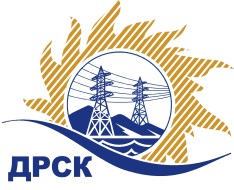 Акционерное общество«Дальневосточная распределительная сетевая  компания»ПРОТОКОЛпроцедуры вскрытия конвертов с заявками участников СПОСОБ И ПРЕДМЕТ ЗАКУПКИ: открытый электронный запрос предложений № 799997 на право заключения Договора на выполнение работ «Ремонт здания главного корпуса электростанции, зданий ТП Зейского РЭС» для нужд филиала АО «ДРСК» «Амурские электрические сети» (закупка 1007 раздела 1.1. ГКПЗ 2017 г.).Плановая стоимость: 2 172 000,00 руб., без учета НДС;   2 562 960,00 руб., с учетом НДС.ПРИСУТСТВОВАЛИ: постоянно действующая Закупочная комиссия 2-го уровня ВОПРОСЫ ЗАСЕДАНИЯ КОНКУРСНОЙ КОМИССИИ:В ходе проведения запроса предложений было получено 3 заявки, конверты с которыми были размещены в электронном виде на Торговой площадке Системы www.b2b-energo.ru.Вскрытие конвертов было осуществлено в электронном сейфе организатора запроса предложений на Торговой площадке Системы www.b2b-energo.ru автоматически.Дата и время начала процедуры вскрытия конвертов с заявками участников: 04:00 московского времени 05.04.2017Место проведения процедуры вскрытия конвертов с заявками участников: Торговая площадка Системы www.b2b-energo.ru всего сделано 3 ценовые ставки на ЭТП.В конвертах обнаружены заявки следующих участников запроса предложений:Ответственный секретарь Закупочной комиссии 2 уровня                                  М.Г.ЕлисееваЧувашова О.В.(416-2) 397-242№ 393/УР-Вг. Благовещенск05 апреля 2017 г.№Наименование участника и его адресПредмет заявки на участие в запросе предложений1ООО "Прометей" (675000 Амурская обл. г. Благовещенск ул. Островского, дом 65, помещение 6)Заявка, подана 03.04.2017 в 03:57
Цена: 2 168 604,25 руб. (НДС не облагается)2ООО "ПРОМЕТЕЙ +" (675000, Россия, Амурская обл., г. Благовещенск, ул. Мухина, д. 150)Заявка, подана 03.04.2017 в 08:27
Цена: 2 168 761,02 руб. (НДС не облагается)3ООО "ЭК "СВЕТОТЕХНИКА" (675029, Россия, Амурская обл., г. Благовещенск, ул. Артиллерийская, д. 116)Заявка, подана 03.04.2017 в 03:03
Цена: 2 562 960,00 руб. (цена без НДС: 2 172 000,00 руб.)